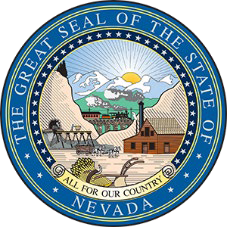 STATE OF NEVADAMEETING MINUTESNEVADA INTRASTATE MUTUAL AID COMMITTEE (IMAC)CALL TO ORDER AND ROLL CALL Chair, Jon Bakkedahl, called the meeting to order.  Roll call was performed by Shari Grennan, Nevada Division of Emergency Management/Homeland Security (DEM/HS).  Quorum was established for the meeting.PUBLIC COMMENT Chair Bakkedahl, opened discussion for public commentary. There was no public comment. APPROVAL OF MINUTES Chair Bakkedahl opened this agenda item for approval of the minutes from the June 15, 2022, IMAC meeting. Vice-Chair, Jeanne Freeman, motioned for approval of the minutes.  James (Jim) Walker seconded. Motion passed.INTRODUCTION OF NEW COMMITTEE MEMBERSChair Bakkedahl introduced new members Roy Anderson, Emergency Manager for Washoe County School District, Col Kyle Cerfoglio, Nevada National Guard (NVNG), Matt Petersen, Elko County Fire Chief, and James Simpson, Captain for Department of Public Safety (DPS)/Nevada State Police (NSP)-Highway Patrol Headquarters.Chair Bakkedahl informed the Committee that there are still two positions available, and they are reviewing applications that they have received.ANNOUNCEMENT OF NEW TRIBAL INTRASTATE MUTUAL AID SYSTEMChair Bakkedahl turned the floor over to Eric Wilson, DEM/HS. Eric Wilson informed the Committee that the Ely Shoshone Tribe had passed a tribal resolution to opt into the Tribal Intrastate Mutual Aid System, becoming the sixth Tribal nation to join, and welcomed them aboard.BILL DRAFT REQUEST (BDR) SUBMISSION FOR NEVADA REVISED STATUTE (NRS) 414.80Chair Bakkedahl discussed the submission to legislature of the changes of verbiage for paid personnel and equipment instead of volunteers under this statute.  It will now reflect the standards of reimbursement covering all the needs of the agency who put personnel or equipment into the field. Vice Chair Freeman asked if by using national standards, and that not reflecting the same values of what assets would actually cost, if that information would be shared with the jurisdictions sending the deployed assets so they can make the decision of whether there is an adequate amount to deploy their resources.Chair Bakkedahl clarified that the standards tend to be based upon the equipment rate per hour, but that the requesting agency for support would be able to accept, deny, or counter the request for what they’re willing to reimburse due to jurisdictional rules.Vice Chair Freeman asked if there would be agreements as to the amount of time that an asset is deployed without charge to a jurisdiction, including equipment and people. Chair Bakkedahl replied that this was correct, but that it would not prevent people from volunteering for this deployment without reimbursement.  It would keep people from being restricted to only be a volunteer for a deployment.Vice Chair Freeman also addressed the issue of those who are supported through grant funding and making sure the verbiage addresses that issue. Vice Chair Freeman recommended considering potential Code of Federal Regulations (CFR) 200 conflicts and verifying with Jared Franco, DEM/HS’s Chief Financial Officer. Chair Bakkedahl informed the Committee that the specificities would be handled through the policy and procedures, not as part of the law. Therefore, the law would not have to be changed to meet an individual intent, but various things will be put into the policies and procedures to address a number of scenarios.PRESENTATION ON REAL WORLD EVENTSEric Wilson informed the Committee that there were no deployments from June 2022 through November 2022, and that some Mission Ready Packages (MRPs) were developed for Hurricane Ian, none of which were selected.Vice Chair Freeman asked about an EMAC request related to an environmental health team—was that something we were able to put together as a state, even if it wasn’t selected. Chair Bakkedahl updated the Committee that there were about 300 IMAC requests after Hurricane Ian. Chair Bakkedahl informed the Committee that is a very laborious process of paperwork to deploy to other states and assist after major disasters, and although a few were submitted along with several individual resources, none were accepted. Vice Chair Freeman said that the tracking of what type of requests come in might be something the Committee could look into in order to help prioritize what resources are needed and build opportunities and capacity, looking at long term.Billy Samuels, Clark County Fire Department, informed the Committee that Nevada Task Force sent out some dogs and ISC out to Hurricane Ian along with some members of the task force. He also asked that the Committee work on the sharing of assets, such as using the railways to move extra fire engines. Chair Bakkedahl will be reaching out to the states that sent resources about how they went about it and use it for a basis for what can be done moving forward for a quicker travel response time.IMAS MISSION READY PACKAGES (MRPS)Eric Wilson informed the Committee that MRPs are a specific response and recovery capability that is organized, develop, trained, and exercised before they are deployed, and they are beneficial because they accelerate the mutual aid process and make it more efficient. Eric Wilson also presented the group with an example of how Smartsheet would be utilized as the central database for the MRPs to be listed for IMAC using the recently submitted MRPs for the Governor’s Energy Offices (GOE) as an example. Eric Wilson opened the floor to the group for thoughts on the necessity or importance of MRPs. Chair Bakkedahl also asked the Committee for insight, information, and advocacy to further the understanding of what type of resources have been needed in the past to better prepare in the state of Nevada. Chair Bakkedahl also offered the option of continuing to discuss this on the agenda in future meetings.Billy Samuels encouraged the Committee to look at the possibility of smaller packages and formats due to cost. Chair Bakkedahl noted that this would be a good option to offer and encouraged other Committee members to be creative and think outside the box when it comes to being better prepared to serve the state during these unexpected events. Chair Bakkedahl also encouraged the group to talk amongst their specialties and come back to the next meeting with those ideas so that Mr. Wilson and Chair Bakkedahl can do the field work of talking to other partners and finding costs to develop the packages. Please email Eric Wilson (erwilson@dem.nv.gov) or himself (j.bakkedahl@dem.nv.gov) with ideas for what should be developed for Nevada. This can be discussed in the DE Fall Preparedness Workshops, as well.Vice Chair Freeman addressed the concern that one county alone would not have the availability to deploy all their assets and asked if the thought was to put together a package from a variety of different counties. Chair Bakkedahl responded that a task force or strike team from different groups is definitely a possibility, if that is what was put into the MRP. MRP’s will allow requesting jurisdictions to see the costs upfront and allow them to inform their elected officials in a more efficient manner in their time of need. Vice Chair Freeman also noted that this might be a good way of helping some of the elected understand the importance of mitigation to avoid exponential costs.Sam Hicks noted that there has been a lot of focus, in other committees he has been a part of, for right-sizing organizations for whatever the agency need is. Sam Hicks also noted that one of the questions that came up is, who would manage the MRP process as far as making sure that the proper assets are getting deployed as needed. Chair Bakkedahl referenced the federal level resources with similar teams who have a logistic specialist managing those teams. Chair Bakkedahl explained that there is not currently a logistic specialist resource like that at DEM and that would have to be contracted out as was done during COVID.Matt Peterson suggested the use of in-briefing packets for incoming resources that include land logistics, expectations, etc. and offered to share a template he is currently working on, to which Chair Bakkedahl accepted.PUBLIC COMMENTChair Bakkedahl opened discussion for public comment.	There was no additional public comment.10.  	ADJOURNMENT	Chair Bakkedahl adjourned the meeting.AttendanceAttendanceDATEDecember 7, 2022December 7, 2022December 7, 2022December 7, 2022AttendanceAttendanceTIME9:00 a.m.9:00 a.m.9:00 a.m.9:00 a.m.AttendanceAttendanceMETHODZoom/TeleconferenceZoom/TeleconferenceZoom/TeleconferenceZoom/TeleconferenceAttendanceAttendanceRECORDERShari GrennanShari GrennanShari GrennanShari GrennanAppointed Voting Member AttendanceAppointed Voting Member AttendanceAppointed Voting Member AttendanceAppointed Voting Member AttendanceAppointed Voting Member AttendanceAppointed Voting Member AttendanceAppointed Voting Member AttendanceMember NamePresentMember NameMember NamePresentMember NamePresentJeanne Freeman—Vice ChairXMike HeidemannMike HeidemannXBilly SamuelsXRoy AndersonXSam HicksSam HicksXJames SimpsonXRon BollierXDon PeltDon PeltABSJerome TushbantABSTod CarliniABSMatt PetersenMatt PetersenXJames WalkerXCol Kyle CerfoglioXDeb PierceDeb PierceXKelly EcheverriaABSKen QuinerKen QuinerXAppointed Non-Voting Member AttendanceAppointed Non-Voting Member AttendanceAppointed Non-Voting Member AttendanceAppointed Non-Voting Member AttendanceAppointed Non-Voting Member AttendanceAppointed Non-Voting Member AttendanceAppointed Non-Voting Member AttendanceMember NamePresentMember NameMember NamePresentMember NamePresentJon Bakkedahl – ChairXEric WilsonEric WilsonXLanita MageeLegal/Administrative Support AttendanceLegal/Administrative Support AttendanceLegal/Administrative Support AttendanceLegal/Administrative Support AttendanceLegal/Administrative Support AttendanceLegal/Administrative Support AttendanceLegal/Administrative Support AttendanceRepresentativeRepresentativeRepresentativeEntityEntityEntityPresentSamantha Ladich – Senior Deputy Attorney GeneralSamantha Ladich – Senior Deputy Attorney GeneralSamantha Ladich – Senior Deputy Attorney GeneralOffice of the Nevada Attorney GeneralOffice of the Nevada Attorney GeneralOffice of the Nevada Attorney GeneralABSShari Grennan--Administrative SupportShari Grennan--Administrative SupportShari Grennan--Administrative SupportNevada Division of Emergency ManagementNevada Division of Emergency ManagementNevada Division of Emergency ManagementX